ИНФОРМАЦИЯМуниципального автономного дошкольного образовательного учреждения детского сада № 32 г. Липецка№Критерии соответствия объекта и услуг требованиям по обеспечению доступности объекта и услуг для инвалидовОценка текущего состояния объекта и услуг требованиям по обеспечению доступности объекта и услуг для инвалидов (да/нет)Фото1.Обеспечено выделение на автостоянке мест для парковки автомобилей инвалидовнет2.Обеспечена возможность самостоятельного передвижения инвалидов на территории объектада3.Обеспечено устройство входных групп с учетом потребностей инвалидов различных категорий (К,О,С,Г,У):3.-К (инвалиды, передвигающиеся на кресло-колясках)ДЧ3.- О (инвалиды с поражением опорно-двигательного аппарата)ДУ3.- С (инвалиды с нарушением зрения: слабовидящие, слепые)ДЧ3.- Г (инвалиды, с нарушением слуха: глухие) ДУ3.- У (инвалиды с ментальными нарушениями: умственная отсталость)ДП4.Обеспечена доступность для инвалидов мест предоставления образовательных услуг и самостоятельного передвижения по объекту:4.- наличие пандусада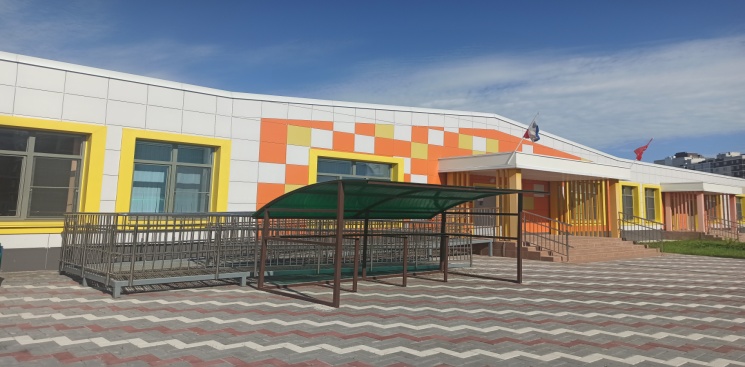 4.- наличие поручнейда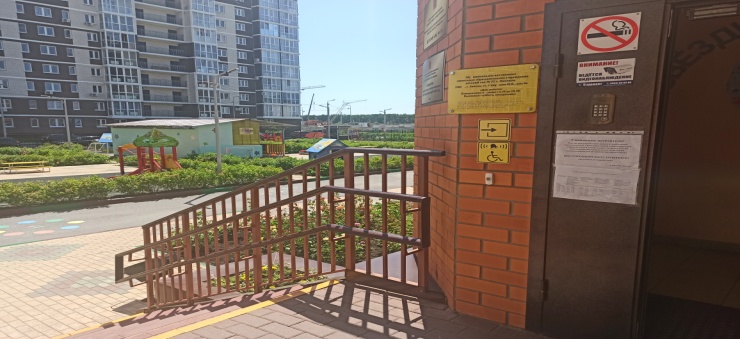 4.- наличие кресла-коляскида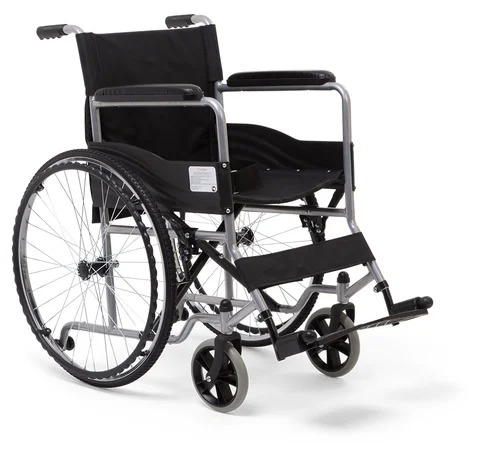 4.- наличие лифтада4.- наличие подъемников, ступенькоходов, др.да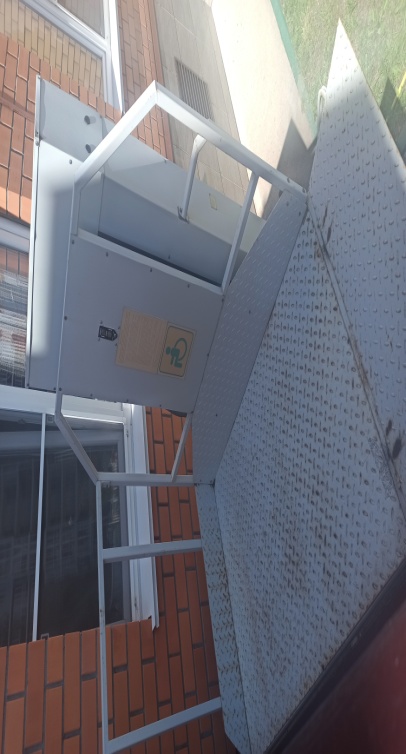 5.Обеспечено устройство санитарных узлов с учетом потребностей инвалидов (К,О,С,Г,У)да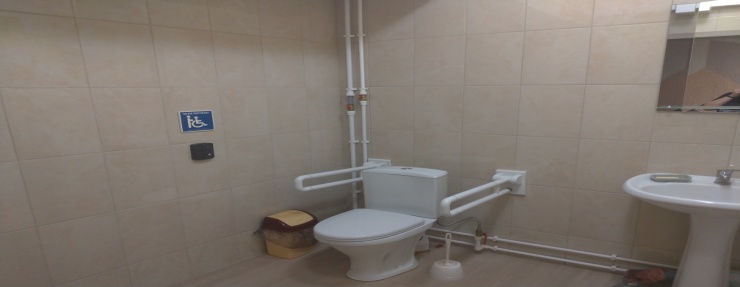 6.Обеспечено дублирование звуковой и зрительной информации, а также надписей, знаков и иной текстовой и графической информации на контрастном фоне, а также с использованием шрифта Брайляда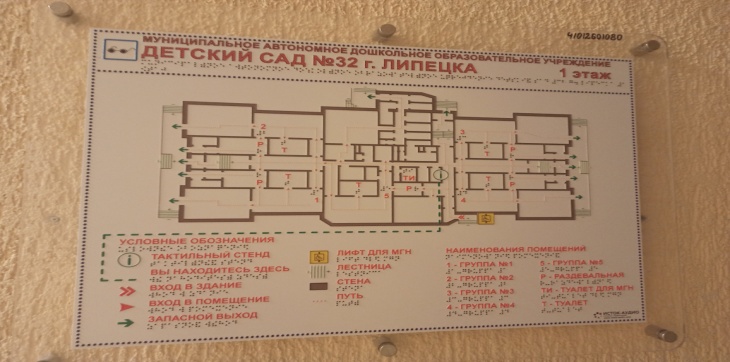 7.Обеспечено размещение информации и оборудования с учетом потребностей инвалидовда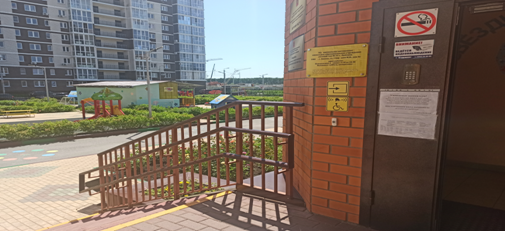 8.Проведено инструктирование/обучение сотрудников об условиях предоставления услуг инвалидамда9.Обеспечено сопровождение инвалидов по зрению и с нарушением опорно-двигательного аппарата по территории объекта и оказание помощи в предоставлении услугФеденко Виктория ОлеговнаДенисова Оксана Николаевнат. 57-58-6510.Обеспечена возможность предоставления инвалидам по слуху услуги с использованием русского жестового языка, при необходимости включая обеспечение допуска на объект сурдопереводчика, тифлопереводчикадаДоговор о социальном партнерстве с ЛРО ВОГ от 22.12.202111.Наличие специальных технических средств обучения коллективного и индивидуального пользования для инвалидов и лиц с ограниченными возможностями здоровьянет12.Итоговая информация о доступности объекта для инвалидов категорий К,О,С,Г,УОбъект полностью доступен для инвалидов с ментальными нарушениями (умственной отсталостью); доступен для инвалидов, передвигающихся на кресло-колясках и частично доступен инвалидов с нарушением зрения (слабовидящих, слепых); доступен условно для инвалидов с поражением опорно-двигательного аппарата и инвалидов с нарушением слуха (глухих).Объект полностью доступен для инвалидов с ментальными нарушениями (умственной отсталостью); доступен для инвалидов, передвигающихся на кресло-колясках и частично доступен инвалидов с нарушением зрения (слабовидящих, слепых); доступен условно для инвалидов с поражением опорно-двигательного аппарата и инвалидов с нарушением слуха (глухих).